PRAWIDŁOWA POSTAWA PRZY STANOWISKU PRACY UCZNIAKształtowanie dobrych nawyków to najlepsza profilaktyka, zanim pojawią się bóle i problemy z szyją, ramionami i plecami. Oto kilka wskazówek, które pomogą Tobie i Twojemu dziecku zachować odpowiednią postawę.https://pacjent.gov.pl/zapobiegaj/jak-prawidlowo-siedziec-przy-biurku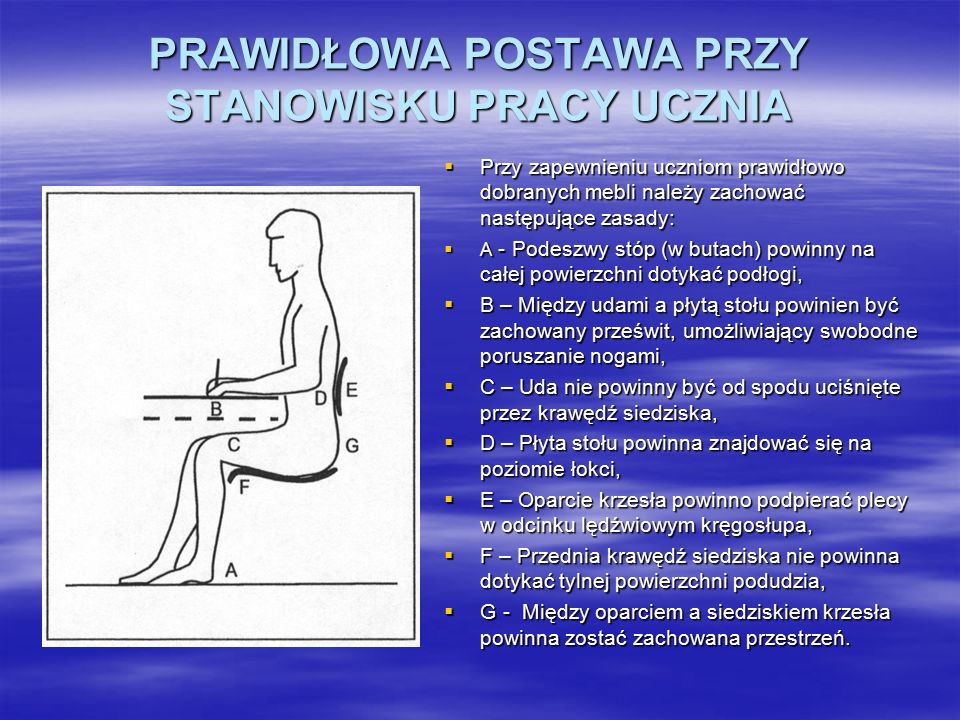 Zdjęcia- kręgosłup.bmp